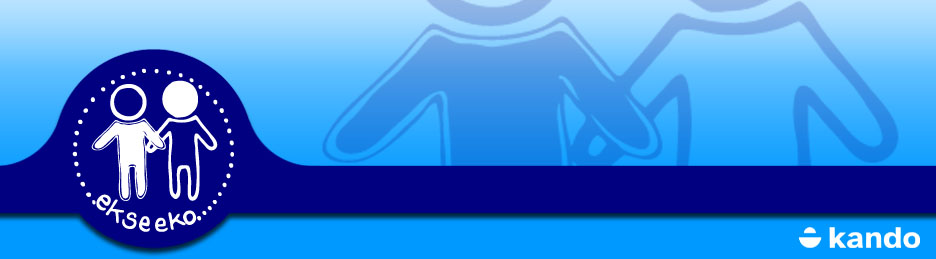 Persoonlijke gegevensPersoonlijke gegevensVoornaam:Familienaam:Geboortedatum:Foto’sFoto’sFoto’sIk geef toestemming om foto’s, geluidsbestanden en filmmateriaal van hierboven genoemde persoon op de website van Ekseeko te plaatsen.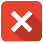 Nee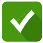 JaIk geef toestemming om foto’s, geluidsbestanden en filmmateriaal van hierboven genoemde persoon op de Facebookpagina van Ekseeko te plaatsen.NeeJaIk geef toestemming om foto’s, geluidsbestanden en filmmateriaal van hierboven genoemde persoon te gebruiken voor representatie van Ekseeko (presentaties, fondsenwerving, …).NeeJaIk geef toestemming om foto’s, geluidsbestanden en filmmateriaal van hierboven genoemde persoon te gebruiken voor promotie van Ekseeko (flyers, affiches, …).NeeJaIk geef toestemming om foto’s, geluidsbestanden en filmmateriaal van hierboven genoemde persoon te bewaren in het fotoarchief van Ekseeko.NeeJaVoor akkoordVoor akkoordNaam:Datum:Handtekening: